Образовательная программа высшего образования –программа магистратурыНаправление подготовки    40.04.01 «Юриспруденция»Направленность программы магистратуры «Юрист для частного бизнеса и власти»Руководитель образовательной программы д.ю.н., профессор Иванова С.А.Департамент правового регулирования экономической деятельности Юридического факультетаФакультет Юридический/Институт онлайн-образованияНаименование организации-партнера   Московский областной судОБЩИЕ ПОЛОЖЕНИЯОбщие сведения об образовательной программе высшего образования – программе магистратурыОбразовательная программа высшего образования – программа магистратуры, реализуемая Финансовым университетом по направлению подготовки 40.04.01 Юриспруденция (далее – программа магистратуры), разрабатывается и реализуется в соответствии с основными положениями Федерального закона «Об образовании в Российской Федерации» (от 29.12.2012 № 273-ФЗ) и на основе образовательного стандарта высшего образования федерального государственного образовательного бюджетного учреждения высшего образования «Финансовый университет при Правительстве Российской Федерации» (далее – ОС ВО ФУ) с учетом требований рынка труда.Программа магистратуры представляет собой комплекс основных характеристик образования (объем, содержание, планируемые результаты), организационно-педагогических условий, форм аттестации, который представлен в виде общей характеристики образовательной программы, учебного плана, календарного учебного графика, рабочих программ дисциплин (модулей), практики, оценочных средств и  методических материалов, рабочей программы воспитания, календарного плана воспитательной работы, форм аттестации и является адаптированной образовательной программой для инвалидов и лиц с ограниченными возможностями здоровья.Каждый компонент программы магистратуры разработан в форме единого документа или комплекта документов. Порядок разработки и утверждения образовательных программ высшего образования – программ бакалавриата и программ магистратуры в Финансовом университете установлен Финансовым университетом на основе Порядка организации и осуществления образовательной деятельности по образовательным программам высшего образования – программам бакалавриата, программам специалитета, программам магистратуры (приказ Минобрнауки России от 06.04.2021 №245). Информация о компонентах программы магистратуры размещена на официальном сайте Финансового университета в сети «Интернет», на образовательном портале.Социальная роль, цели и задачи программы магистратурыЦелью разработки программы магистратуры является методическое обеспечение реализации ОС ВО ФУ по данному направлению подготовки, организация и контроль учебного процесса, обеспечивающая воспитание и качество подготовки обучающихся, получающих квалификацию «магистр» по направлению подготовки 40.04.01 Юриспруденция.Социальная роль программы магистратуры состоит в формировании и развитии у студентов личностных и профессиональных качеств, позволяющих обеспечить требования ОС ВО ФУ.Задачами программы магистратуры являются:- реализация студентоцентрированного подхода к процессу обучения, формирование индивидуальных траекторий обучения;- реализация компетентностного подхода к процессу обучения;- расширение вариативности выбора студентами дисциплин в рамках избранной траектории обучения.Направленность программы магистратурыПрограмма магистратуры по направлению подготовки 40.04.01 Юриспруденция имеет направленность: Юрист для частного бизнеса и власти.ХАРАКТЕРИСТИКА ПРОГРАММЫ МАГИСТРАТУРЫНормативный срок освоения программы магистратуры: очная форма обучения – 2 года, заочная форма обучения – 2,5 года.  Трудоемкость программы магистратуры составляет 120 зачетных единиц.Области профессиональной деятельности и (или) сферы профессиональной деятельности, в которых выпускники, освоившие программу магистратуры, могут осуществлять профессиональную деятельность: 01 Образование (в сферах общего, среднего профессионального, высшего образования, дополнительного профессионального образования) и наука (в сфере реализации, в сфере научных исследований);09 Юриспруденция (в сфере разработки и реализации правовых норм; обоснование и принятие в пределах должностных обязанностей правовых решений, экспертно-консультационная работа; проведение научных исследований; осуществление преподавательской деятельности и правового воспитания).Выпускники могут осуществлять профессиональную деятельность в других областях и (или) сферах профессиональной деятельности при условии соответствия уровня их образования и полученных компетенций требованиям к квалификации работника.Объекты профессиональной деятельности: общественные отношения, возникающие в сфере публично-правовых и частноправовых институтов, отношений между государственными органами, физическими и юридическими лицами; в сфере реализации правовых норм, обеспечения законности и правопорядка.Образовательная программа направлена на подготовку юристов, обеспечивающих юридическое сопровождение деятельности государственных и частных корпораций, органов государственной и муниципальной власти, а также юристов, занимающихся юридическим консалтингом в российских и международных фирмах. Неотъемлемым условием подготовки выступает сближение в учебном процессе теории и практики, учет требований работодателей к выпускникам Финансового университета. Департамент правового регулирования экономической деятельности осуществляет сотрудничество с Московским областным судом, Арбитражным судом Московской области, Федеральной антимонопольной службой России, Акционерным коммерческим Сберегательным банком Российской Федерации, Акционерным коммерческим банком «Московский индустриальный банк», Открытым акционерным обществом Банк «Возрождение», Банком ВТБ, Территориальным управлением Федерального агентства по управлению государственным имуществом в Московской области.В рамках реализации программы магистратуры ведется активная научно-исследовательская работа, основными направлениями которой являются: проблемы интеграции частного и публичного права; корпоративные правоотношения как составная часть системы гражданско-правовых отношений; проблемы развития вещного права; проблемы правового регулирования обязательственных отношений; проблемы правовой охраны объектов интеллектуальной собственности. Проблематика НИР отвечает современным потребностям развития российской правовой системы. Тематика выпускной квалификационной работы выбирается с учетом научных интересов студента и направленности его практической деятельности.Особенность данной программы магистратуры заключается в том, что в ходе обучения студенты приобретают знания универсального характера, касающиеся конвергенции частного и публично-правового регулирования отношений в сфере гражданского оборота, способов правового поведения участников рыночных отношений, включая особенность участия в гражданском обороте публичных образований. Высокая актуальность указанной проблематики, связь с насущными задачами российской экономики предопределяет применимость полученных выпускниками Финансового университет знаний о связи частного и публичного права в различных областях практической деятельности юристов.Активное сотрудничество с работодателями, применение инновационных технологий обучения, развивающих навыки консультационной работы, принятия решений, межличностных коммуникаций, лидерские и другие необходимые юристу личностные и профессиональные качества (чтение интерактивных лекций, проведение групповых дискуссий и проектов, анализ деловых ситуаций и имитационных моделей, проведение ролевых игр, тренингов, преподавание дисциплин в форме авторских курсов по программам, составленным на основе результатов исследований научных школ Финуниверситета), позволяет полноценно организовывать учебный процесс.Студенты проходят практику в органах государственной власти, государственных предприятиях и учреждениях, а также в коммерческих организациях. В частности, базами прохождения практики являются: Счетная палата РФ, Федеральная антимонопольная служба РФ, Федеральная служба судебных приставов РФ, Московский городской суд, Московский областной суд, Арбитражный суд Московской области, государственные корпорации, адвокатские бюро, нотариальные палаты.Обучающиеся, прошедшие обучение по настоящей программе магистратуры, востребованы в самых различных сферах деятельности: государственная и муниципальная служба, частный бизнес, адвокатура, нотариат, государственные корпорации, банковская система, страховые организации, научно-исследовательские учреждения, законотворческая деятельность и др.ТИПЫ ЗАДАЧ ПРОФЕССИОНАЛЬНОЙ ДЕЯТЕЛЬНОСТИ ВЫПУСКНИКАВ рамках освоения программы магистратуры выпускники могут готовиться к решению задач профессиональной деятельности следующих типов: правотворческий:владение навыками подготовки нормативных правовых актов в различных сферах общественных отношений, в том числе в сфере экономики и финансов; правоприменительный:квалифицированное применение нормативных правовых актов в различных сферах государственно-правовой действительности; правоохранительный:выполнение должностных обязанностей по обеспечению законности и правопорядка в различных сферах государственно-правовой действительности, в том числе в финансово-экономической сфере; экспертно-консультационный:оказание юридической помощи по вопросам права в различных сферах государственно-правовой действительности; педагогический:преподавание юридических дисциплин и осуществление правового воспитания; научно-исследовательский:квалифицированное проведение научных исследований, путем организационного участия в проведении научных дискуссий, научных мероприятий для обучающихся вуза в различных областях государственно-правового развития, в том числе в области правового регулирования финансово-экономической деятельности;организационно-управленческий:осуществление деятельности в рамках организационно-управленческих функций в различных секторах государственного управления, в том числе в области экономики и финансов. ТРЕБОВАНИЯ К РЕЗУЛЬТАТАМ ОСВОЕНИЯ ПРОГРАММЫ МАГИСТРАТУРЫВ соответствии с ОС ВО ФУ выпускник, освоивший данную программу магистратуры, должен обладать следующими универсальными компетенциями и профессиональными компетенциями направления (общепрофессиональными компетенциями):Универсальные компетенции и индикаторы их достижения:Профессиональные компетенции направления и индикаторы их достижения:Профессиональные компетенции направления могут формироваться дисциплинами (модулями) обязательной части Блока 1 «Дисциплины (модули)» и Блока 2 «Практика, в том числе научно-исследовательская работа (НИР)», а также могут получить дальнейшее развитие в ходе освоения дисциплин, входящих в часть, формируемую участниками образовательных отношений.  Универсальные компетенции могут формироваться дисциплинами обязательной части и части, формируемой участниками образовательных отношений Блока 1 «Дисциплины (модули)», а также в период прохождения практики и выполнения НИР Блока 2 «Практика, в том числе научно-исследовательская работа (НИР)».Ввиду отсутствия обязательных и рекомендуемых профессиональных компетенций в качестве профессиональных компетенций в программу магистратуры включены определенные самостоятельно профессиональные компетенции, исходя из направленности программы магистратуры. 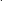 Профессиональные компетенции сформированы на основе анализа требований рынка труда, запросов социальных партнеров, проведения консультаций с ведущими работодателями, объединениями работодателей, где востребованы выпускники с учетом направленности программы магистратуры: Профессиональные компетенции и индикаторы их достижения:Профессиональные компетенции могут формироваться в ходе освоения дисциплин, входящих в часть, формируемую участниками образовательных отношений Блока 1 «Дисциплины (модули)», а также в период прохождения практики и выполнения НИР Блока 2 «Практика, в том числе научно-исследовательская работа (НИР)».ДОКУМЕНТЫ, ОПРЕДЕЛЯЮЩИЕ СОДЕРЖАНИЕ И ОРГАНИЗАЦИЮ ОБРАЗОВАТЕЛЬНОГО ПРОЦЕССАКалендарный учебный графикКалендарный учебный график является приложением к учебному плану, в котором в виде таблицы условными знаками (по неделям) отражены виды учебной деятельности: теоретическое обучение, практики, промежуточная аттестация, научно-исследовательская работа, государственная итоговая аттестация и периоды каникул.Учебный план по направлению подготовки 40.04.01 ЮриспруденцияУчебный план по направлению подготовки 40.04.01 Юриспруденция разработан в соответствии с ОС ВО ФУ, требованиями, определенными Порядком разработки и утверждения образовательных программ высшего образования – программ бакалавриата и программ магистратуры в Финансовом университете и другими нормативными документами.Рабочие программы дисциплин (модулей)В целях организации и ведения учебного процесса по программе магистратуры разработаны и утверждены рабочие программы дисциплин в соответствии с требованиями, определенными в Порядке организации и утверждения образовательных программ высшего образования – программ бакалавриата и программ магистратуры в Финансовом университете, и представлены отдельными документами.Программы учебной и производственной практики В целях организации и проведения практики разработаны и утверждены программы учебной и производственной практики в соответствии с требованиями, определенными в Порядке организации и утверждения образовательных программ высшего образования – программ бакалавриата и программ магистратуры в Финансовом университете, в Положении о практике обучающихся, осваивающих образовательные программы высшего образования – программы бакалавриата и программы магистратуры в Финансовом университете. Они представлены отдельными документами.Программы научно-исследовательской работы и научного семинараВ целях организации и проведения научно-исследовательской работы (далее-НИР) по программе магистратуры разработана и утверждена программа НИР и программа научного семинара в соответствии с требованиями, установленными в Положении о научно-исследовательской работе обучающихся.Программа государственной итоговой аттестацииПрограмма государственной итоговой аттестации представлена программой государственного экзамена, перечнем компетенций выпускника, подлежащих оценке в ходе государственного экзамена и требованиями к выпускным квалификационным работам в соответствии с требованиями, определенными в Порядке организации и утверждения образовательных программ высшего образования – программ бакалавриата и программ магистратуры в Финансовом университете, в Порядке проведения государственной итоговой аттестации по программам бакалавриата и программам магистратуры в Финансовом университете, в Положении о выпускной квалификационной работе по программе магистратуры в Финуниверситете.УСЛОВИЯ РЕАЛИЗАЦИИ ПРОГРАММЫ МАГИСТРАТУРЫКадровое обеспечение реализации программы магистратурыКадровый потенциал, обеспечивающий реализацию программы магистратуры, соответствует требованиям к наличию и квалификации научно-педагогических работников, установленным ОС ВО ФУ по данному направлению подготовки.Руководитель образовательной программы – Иванова Светлана Анатольевна, доктор юридических наук, профессор, профессор Департамента правового регулирования экономической деятельности Юридического факультета.Образовательный процесс осуществляется на Юридическом факультете и в Институте онлайн-образованияВыпускающий департамент - Департамент правового регулирования экономической деятельности Юридического факультета.Учебно-методическое обеспечение реализации программы магистратуры Программа магистратуры обеспечена учебно-методической документацией по всем дисциплинам.В Финансовом университете создан библиотечно-информационный комплекс (далее – БИК), который оснащен компьютерной техникой. Локальная сеть БИК интегрируется в общеуниверситетскую компьютерную сеть с выходом в Интернет, что позволяет студентам обеспечивать возможность самостоятельной работы с информационными ресурсами on-line в читальных залах и медиатеках.Электронные фонды БИК включают: электронную библиотеку Финансового университета, лицензионные полнотекстовые базы данных на русском и английском языках, лицензионные правовые базы, универсальный фонд CD, DVD ресурсов, статьи, учебные пособия, монографии. Фонд дополнительной литературы, помимо учебной, включает справочно-библиографические и периодические издания.Фонд отражен в электронном каталоге БИК и представлен на информационно-образовательном портале. Каждый обучающийся в течение всего периода обучения обеспечен индивидуальным неограниченным доступом к электронной библиотеке. Доступ к полнотекстовым электронным коллекциям БИК открыт для пользователей из медиатек с любого компьютера, который входит в локальную сеть Финансового университета и имеет выход в Интернет, а также удаленно. Электронная библиотека и электронная информационно-образовательная среда обеспечивают одновременный доступ не менее 25% обучающихся по программе. Электронные материалы доступны пользователям круглосуточно. Материально-техническое обеспечение реализации программы магистратурыПомещения представляют собой учебные аудитории для проведения учебных занятий, предусмотренных программой магистратуры, оснащенные оборудованием и техническими средствами обучения, состав которых определяется в рабочих программах дисциплин (модулей).Помещения для самостоятельной работы обучающихся оснащены компьютерной техникой с возможностью подключения к сети «Интернет» и обеспечением доступа в электронную информационно-образовательную среду организации.Университет обеспечен необходимым комплектом лицензионного и свободно распространяемого программного обеспечения, в том числе отечественного производства (состав определяется в рабочих программах дисциплин (модулей) и подлежит обновлению при необходимости).Конкретные требования к материально-техническому обеспечению определяются в рабочих программах дисциплин.Финансовое обеспечение реализации программы магистратурыФинансовое обеспечение реализации программы магистратуры осуществляется в объеме не ниже значений базовых нормативов затрат на оказание государственных услуг по реализации образовательных программ высшего образования — программ магистратуры и значений корректирующих коэффициентов к базовым нормативам затрат, определяемых Минобрнауки России.СОГЛАСОВАНОУТВЕРЖДАЮМосковский областной судРектор Финансового университетаПредседатель состава судей по рассмотрению гражданских и административных дел _____________  С.Е. Прокофьев_____________ О.В. Смышляева  «_____»______________ 2021 г.«____» ___________ 2021 г.Категория компетенцииКод и наименование универсальных компетенций выпускника программы магистратурыОписание индикаторов достижения универсальных компетенцийОбщенаучныеСпособность к абстрактному мышлению,  критическому анализу проблемных ситуаций на основе системного подхода, выработке стратегии действий (УК-1)1.Использует методы абстрактного мышления, анализа информации и синтеза проблемных ситуаций, формализованных моделей процессов и явлений в профессиональной деятельности.2. Демонстрирует способы осмысления и критического анализа проблемных ситуаций.3. Предлагает нестандартное решение проблем, новые оригинальные проекты, вырабатывает стратегию действий на основе системного подходаИнструмен-тальныеСпособность применять  коммуникативные технологии, владеть иностранным языком на уровне, позволяющем осуществлять профессиональную и исследовательскую деятельность, в т. ч. в иноязычной среде    (УК-2)1. Использует коммуникативные технологии, включая современные, для академического и профессионального взаимодействия.2. Общается на иностранном языке в сфере профессиональной деятельности и в научной среде в письменной и устной форме.3. Выступает на иностранном языке с научными докладами / презентациями, представляет научные результаты на конференциях и симпозиумах; участвует в научных дискуссиях и дебатах.4. Демонстрирует владение научным речевым этикетом, основами риторики на иностранном языке, навыками написания научных статей на иностранном языке.5. Работает со специальной иностранной литературой и документацией на иностранном языке.Социально-личностныеСпособность определять и реализовывать приоритеты  собственной  деятельности в соответствии с важностью задач,  методы повышения ее эффективности  (УК-3)1.Объективно оценивает свои возможности и требования различных социальных ситуаций, принимает решения в соответствии с данной оценкой и требованиями. 2.Актуализирует свой личностный потенциал, внутренние источники роста и развития собственной деятельности.3.Определяет приоритеты собственной деятельности в соответствии с важностью задач.4. Определяет и демонстрирует методы повышения эффективности собственной  деятельности.Социально-личностныеСпособность к организации межличностных отношений и межкультурного взаимодействия, учитывая разнообразие культур (УК-4)1.Демонстрирует понимание разнообразия культур в процессе межкультурного взаимодействия.2. Выстраивает межличностные взаимодействия путем создания общепринятых норм культурного самовыражения.3. Использует методы построения конструктивного диалога с представителями разных культур на основе взаимного уважения, принятия  разнообразия культур и адекватной оценки партнеров по взаимодействию.Социально-личностныеСпособность руководить работой команды, принимать организационно-управленческие решения для достижения поставленной цеди, нести за них ответственность (УК-5)1.Организовывает работу в команде, ставит цели командной работы. 2.Вырабатывает командную стратегию для достижения поставленной цели на основе задач и методов их решения.3. Принимает ответственность за принятые организационно-управленческие решения.СистемныеСпособность управлять проектом на всех этапах его жизненного цикла (УК-6)1.Применяет основные инструменты планирования проекта, в частности, формирует иерархическую структуру работ, расписание проекта, необходимые ресурсы, стоимость и бюджет, планирует закупки, коммуникации, качество и управление рисками проекта и др. 2.Осуществляет руководство исполнителями проекта, применяет инструменты контроля содержания и управления изменениями в проекте, реализует мероприятия по обеспечению ресурсами, распределению информации, подготовке отчетов, мониторингу и управлению сроками, стоимостью, качеством и рисками проекта. СистемныеСпособность проводить научные исследования, оценивать и оформлять их результаты (УК-7)1. Применяет методы прикладных научных исследований.2.Самостоятельно изучает новые методики и методы исследования, в том числе в новых видах профессиональной деятельности.3. Выдвигает самостоятельные гипотезы.4.Оформляет результаты исследований в форме аналитических записок, докладов и научных статей.  Категория компетенцииКод и наименование профессиональных компетенций направления выпускника программы магистратуры Описание индикаторов достижения профессиональных компетенций направленияКонсультационно-аналитическаяСпособность анализировать комплексные социальные явления с использованием достижений юридических наук, тенденции правовой политики и особенности формирования системы законодательства и правоприменительной практики при решении профессиональных задач (ПКН-1)1. Обосновывает направления правовой политики в сфере направления программы магистратуры.2. Анализирует тенденции правовой политики, а также особенности формирования системы законодательства для решения профессиональных задач.3. Владеет навыками комплексного анализа правоприменительной практики в сфере государственно-правового развития.ПравотворческаяСпособность самостоятельно готовить акты профессионального толкования норм права, разрабатывать нормативные правовые акты и иные юридические документы на основе базовых принципов правотворчества (ПКН-2)1.Использует базовые принципы правотворчества для разработки нормативных правовых актов и иных юридических документов.2. Самостоятельно предлагает поправки в нормативные правовые акты и иные юридические документы.ПравотворческаяСпособность давать оценку нормативного правового акта во взаимосвязи с другими нормативными правовыми актами, самостоятельно готовить экспертные заключения в области права, проводить антикоррупционную экспертизу проектов нормативных правовых актов, осуществлять экспертную деятельность, участвовать в подготовке экспертных заключений (ПКН-3)1.Владеет методикой комплексной оценки нормативного правового акта, в том числе в системе с другими нормативными правовыми актами.2.Определяет виды коррупциогенных факторов и методику проведения антикоррупционной экспертизы нормативных правовых актов и их проектов.3.Обеспечивает методическое сопровождение экспертно-аналитической деятельности.Право-исполнительнаяСпособность применять нормы права и давать оценку фактического воздействия на развитие социально-экономических отношений нормативных правовых актов, а также оценивать их последствия (ПКН-4)1.Применяет правила проведения оценки фактического воздействия нормативных правовых актов на развитие социально-экономических отношений.2. Применяет нормы права в процессе реализации профессиональных задач.КорпоративнаяСпособность письменно и устно аргументировать правовую позицию по конкретным видам юридической деятельности, осуществлять переговоры с целью достижения положительного результата в социально-экономической и финансовой сферах деятельности субъектов права (ПКН-5)1.Демонстрирует знания правил формулировки аргументированной правовой позиции по конкретным видам юридической деятельности.2.Выявляет способы определения цели переговоров, объема необходимых для ведения переговоров полномочий, тактику и технику ведения переговоров с целью достижения положительного результата в социально-экономической и финансовой сферах деятельности субъектов права. 3.Аргументирует индивидуальную правовую позицию по конкретным видам юридической деятельности на основе глубоких знаний теории и практики науки.4.Оформляет результаты исследований применяя знания правотворчества. КорпоративнаяСпособность решать сложные юридические проблемы (ситуации), адаптироваться в условиях меняющейся правовой реальности, принимать оптимальные управленческие решения (ПКН-6)1.Обосновывает механизм принятия оптимальных управленческих решений, основанных на междисциплинарных знаниях и правилах деловой и межличностной коммуникации.2.Выявляет нестандартные оптимальные подходы к решению задач в условиях меняющейся правовой реальности.КорпоративнаяСпособность руководствоваться нормами морали и профессиональной этики юриста для дальнейшего совершенствования институтов гражданского общества, национальной экономики, бизнеса, ориентированных на потребности личности, общества и государства (ПКН-7)1.Использует нормы морали и профессиональной этики юриста, как общепринятого этического стандарта в профессиональной деятельности для дальнейшего совершенствования институтов гражданского общества, национальной экономики, бизнеса, ориентированных на потребности личности, общества и государства.2.Добросовестно исполняет профессиональные обязанности на основе соблюдения норм морали и профессиональной этики юриста, как общепринятого этического стандарта.ПравозащитнаяСпособность осуществлять предупреждение и пресечение правонарушений в социально-экономической и финансовой сферах, в том числе коррупционной направленности, выявлять и устранять причины и условия, способствующие их совершению (ПКН-8)1.Систематизирует правовые и организационные основы деятельности по предупреждение и пресечение правонарушений в социально-экономической и финансовой сферах, в том числе коррупционной направленности.;2. Выявляет и устраняет причины и условия, способствующие совершению правонарушений.3.Применяет в профессиональной деятельности методы предупреждения и пресечения правонарушений, в том числе коррупционной направленности.4.Вырабатывает комплекс мер по выявлению и устранению причин и условий, способствующих совершению правонарушений в социально-экономической и финансовой сферах.Научно-публикационнаяСпособность применять информационные технологии и использовать правовые базы данных с учетом требований информационной безопасности, представлять полученные результаты научных исследований на научных конференциях и публиковать результаты научных исследований в изданиях, индексируемых в РИНЦ (ПКН-9)1.Использует методику проведения научных исследований, применяя информационные технологии. 2. Представляет полученные результаты научных исследований на научных конференциях.3. Оформляет тексты научных исследований для публикаций в изданиях, индексируемых в РИНЦ.ОбразовательнаяСпособность преподавать правовые дисциплины на необходимом теоретическом и методическом уровне (ПКН-10)1.Изучает теорию и методологию преподавания правовых дисциплин с учетом требований качества образования.2.Разрабатывает методику преподавания отдельных юридических дисциплин с использованием современных технологий.ОбразовательнаяСпособность управлять самостоятельной работой обучающихся, разрабатывать учебно-методические материалы по дисциплинам юридического цикла (ПКН-11)1.Систематизирует знания по активизации управления самостоятельной работой обучающихся.2.Разрабатывает различные виды учебно-методических материалов по дисциплинам юридического цикла.Наименование направления подготовки с указанием направленности программы магистратуры Наименование профессиональных стандартов и (или) наименование социальных партнеровКод, наименование и уровень квалификации (далее – уровень) обобщенных трудовых функций, на которые ориентирована образовательная программа на основе профессиональных стандартов или требований работодателей – социальных партнеровНаименование профессиональных компетенций (ПК) программы магистратуры, формирование которых позволяет выпускнику осуществлять обобщенные трудовые функцииНаправление подготовки 40.04.01 -Юриспруденция, направленность программы магистратуры «Юрист для частного бизнеса и власти»Московским областной суд, Арбитражный суд Московской области, Федеральная антимонопольная служба РоссииРазработка документации правового характераПодготовка документов о нарушении норм права для передачи документов в суд и следственные органыУчастие в мероприятиях, направленных на укрепление трудовой/финансовой/договорной дисциплины и сохранение активов компанииНепосредственное участие в работе по заключению договоров, соглашений для частного бизнеса и властиКонсультирование работников по правовым вопросам в сфере частного бизнеса и властиспособность реализовать свои профессиональные знания, навыки и умения при осуществлении организационно-контрольных функций органов государственной власти и предпринимательской деятельности (ПК-1);способность к дальнейшему профессиональному росту, необходимому в условиях перехода к инновационным моделям бизнеса и национальной экономики (ПК-2);способность к системно-аналитическому мышлению, позволяющему адекватно воспринимать и оценивать организационные и правовые риски, предлагать правовые решения, направленные на повышение эффективности функционирования органов государственной власти и бизнеса (ПК-3).Наименование профессиональных компетенций Индикаторы достижений профессиональных компетенций Способность реализовать свои профессиональные знания, навыки и умения при осуществлении организационно-контрольных функций органов государственной власти и предпринимательской деятельности (ПК-1)1.Демонстрирует знание организационно-контрольных функций органов государственной власти и методики проведения мероприятий по государственному контролю (надзору).	2.Применяет нормы действующего законодательства, регламентирующие организационно-контрольные функции государственных и муниципальных органов власти.3.Аргументирует правовую позицию по защите гражданских прав и охраняемых законом интересов при осуществлении судебного нормоконтроля и оспаривания нормативно-правовых актов, решений, действий (бездействия) органов государственной власти, органов местного самоуправления, должностных лиц, государственных и муниципальных служащих.Способность к дальнейшему профессиональному росту, необходимому в условиях перехода к инновационным моделям бизнеса и национальной экономики (ПК-2)1.Объективно оценивает свои возможности и совершенствует свои знания и навыки в соответствии с требованиями профессионального сообщества.2.Демонстрирует знание тенденций развития правового регулирования деятельности хозяйствующих субъектов и контрольно-надзорных органов.3.Анализирует актуальную судебную практику для эффективного юридического сопровождения бизнеса в условиях перехода к инновационным моделям бизнеса и национальной экономике. Способность к системно-аналитическому мышлению, позволяющему адекватно воспринимать и оценивать организационные и правовые риски, предлагать правовые решения, направленные на повышение эффективности функционирования органов государственной власти и бизнеса (ПК-3)1.Демонстрирует системно-аналитическое мышление и применяет метод критического анализа проблемных ситуаций, возникающих в сфере хозяйственной деятельности юридических лиц и индивидуальных предпринимателей, а также в сфере деятельности государственных и муниципальных органов власти.2.Составляет и оформляет документацию, связанную с ведением договорной работы, досудебным урегулированием споров и организацией судебной защиты.3.Разрабатывает практические рекомендации, направленные на повышение эффективности функционирования органов государственной власти и бизнеса.